Publicado en Mairena del Aljarafe (Sevilla) el 13/06/2023 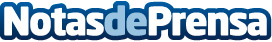 Centro Plenium lanza su nueva página web ampliando el acceso a sus destacados servicios de psicología y osteopatíaCentro Plenium, un pionero y reconocido centro de salud integral ubicado en Mairena del Aljarafe, Sevilla, se complace en anunciar el lanzamiento de su nueva página webDatos de contacto:Centro Plenium de Salud Integral en Mairena del Aljarafe (Sevilla)636 27 10 36Nota de prensa publicada en: https://www.notasdeprensa.es/centro-plenium-lanza-su-nueva-pagina-web Categorias: Marketing Andalucia Infantil E-Commerce Psicología Fisioterapia Bienestar Servicios médicos http://www.notasdeprensa.es